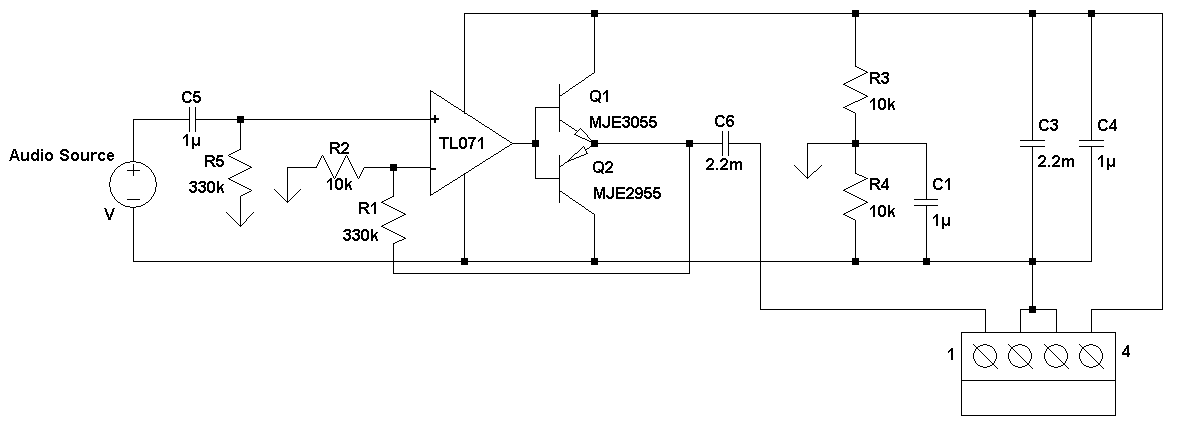 TerminalFunction1Positive end speaker (Red)2Negative end speaker (Black)3Negative voltage supply4Positive voltage supply